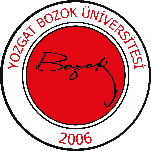 YOZGAT BOZOK ÜNİVERSİTESİMAKİNA MÜHENDİSLİĞİ BÖLÜMÜÖĞRENCİ BAŞARI İZLEME VE SORUN BELİRLEME FORMUKİMLİK VE İLETİŞİM BİLGİLERİKİMLİK VE İLETİŞİM BİLGİLERİKİMLİK VE İLETİŞİM BİLGİLERİTarih:Öğrencinin adı, soyadı:Öğrencinin adı, soyadı:         TC Kimlik Numarası:         TC Kimlik Numarası:         TC Kimlik Numarası:         TC Kimlik Numarası:         TC Kimlik Numarası:         TC Kimlik Numarası:         TC Kimlik Numarası:Sınıfı/numarası:Sınıfı/numarası:Sınıfı/numarası:Sınıfı/numarası:Doğum yeri, tarihi:Doğum yeri, tarihi:Doğum yeri, tarihi:Doğum yeri, tarihi:Cinsiyeti:            Kadın          Erkek Cinsiyeti:            Kadın          Erkek Cinsiyeti:            Kadın          Erkek Cinsiyeti:            Kadın          Erkek Cinsiyeti:            Kadın          Erkek İletişim adresi: İletişim adresi: İletişim adresi: İletişim adresi: İletişim adresi: Telefon numarası:E-posta adresi:E-posta adresi:E-posta adresi:E-posta adresi:E-posta adresi:E-posta adresi:İmza:İmza:BAŞARI DURUM İZLEMEBAŞARI DURUM İZLEMEBAŞARI DURUM İZLEMEBAŞARI DURUM İZLEMEDanışmanın adı soyadı: Danışmanın adı soyadı: Danışmanın adı soyadı: Danışmanın adı soyadı: Öğrencinin genel başarı düzeyi:Öğrencinin genel başarı düzeyi:Öğrencinin genel başarı düzeyi:Çok İyi Çok İyi Çok İyi İyi İyi İyi İyi İyi Orta Orta Orta Zayıf Zayıf Zayıf BaşarısızÖğrenci başarısız ise nedenleri:Öğrenci başarısız ise nedenleri:Öğrenci başarısız ise nedenleri:Devamsızlık Devamsızlık Devamsızlık Devamsızlık Devamsızlık İlgisizlik İlgisizlik İlgisizlik İlgisizlik Dersin Zorluğu Dersin Zorluğu Dersin Zorluğu Diğer(Belirtiniz)Diğer(Belirtiniz)Diğer(Belirtiniz)Son dönemde aldığı toplam ders sayısı:Son dönemde aldığı toplam ders sayısı:Son dönemde aldığı toplam ders sayısı:Son dönemde aldığı toplam ders sayısı:Son dönemde aldığı toplam ders sayısı:Son dönemde aldığı toplam ders sayısı:Son dönemde aldığı toplam ders sayısı:Son dönemde aldığı toplam ders sayısı:Son dönemde aldığı toplam ders sayısı:Son dönemde başarılı olduğu ders sayısı:Son dönemde başarılı olduğu ders sayısı:Son dönemde başarılı olduğu ders sayısı:Son dönemde başarılı olduğu ders sayısı:Son dönemde başarılı olduğu ders sayısı:Son dönemde başarılı olduğu ders sayısı:Son dönemde başarılı olduğu ders sayısı:Son dönemde başarılı olduğu ders sayısı:Son dönemde başarılı olduğu ders sayısı:Öğrencinin okuldaki memnuniyet düzeyi:   Çok İyi    Çok İyi    Çok İyi    Çok İyi    İyi    İyi    İyi    İyi    İyi    Orta    Orta    Orta    Az    Az    Az     Çok Az     Çok Az SORUN BELİRLEMEDerslerde yaşadığı en büyük problem:Derslerde yaşadığı en büyük problem:Derslerde yaşadığı en büyük problem:Derslerde yaşadığı en büyük problem:Derslerde yaşadığı en büyük problem:Eğitimiyle ilgili en önemli problem:Eğitimiyle ilgili en önemli problem:Eğitimiyle ilgili en önemli problem:Eğitimiyle ilgili en önemli problem:Eğitimiyle ilgili en önemli problem:Eğitim hayatındaki beklentileri:Eğitim hayatındaki beklentileri:Eğitim hayatındaki beklentileri:Eğitim hayatındaki beklentileri:Eğitim hayatındaki beklentileri:Danışmanlık hizmetiyle ilgili memnuniyet düzeyi:Danışmanlık hizmetiyle ilgili memnuniyet düzeyi:İyi Orta Yetersiz Danışmanlık hizmetiyle ilgili beklenti ve önerileri:Danışmanlık hizmetiyle ilgili beklenti ve önerileri:Danışmanlık hizmetiyle ilgili beklenti ve önerileri:Danışmanlık hizmetiyle ilgili beklenti ve önerileri:Danışmanlık hizmetiyle ilgili beklenti ve önerileri:Belirtmek istediği diğer hususlar:Belirtmek istediği diğer hususlar:Belirtmek istediği diğer hususlar:Belirtmek istediği diğer hususlar:Belirtmek istediği diğer hususlar: